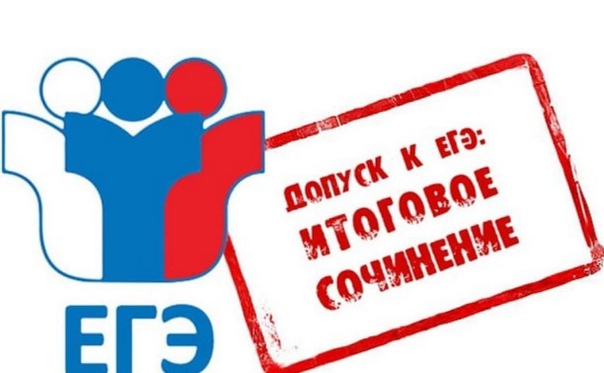 Сочинение оценивается по двум требованиям (объем и самостоятельность) и пяти критериям («Соответствие теме»; «Аргументация. Привлечение литературного материала»; «Композиция и логика рассуждения»; «Качество письменной речи»; «Грамотность»).Для получения оценки «зачет» необходимо иметь положительный результат по двум требованиям и трем критериям («зачет» по критериям № 1 и № 2 — в обязательном порядке, а также «зачет» по одному из других критериев).Универсальный список литературы для итогового сочинения 2021-2022«Война и мир» Л.Н. Толстой«Мастер и Маргарита» М.А. Булгаков«Герой нашего времени» М.Ю. Лермонтов«Капитанская дочка» А.С. Пушкин«Евгений Онегин» А.С. Пушкин«Мертвые души» Н.В. Гоголь«Шинель» Н.В. Гоголь«Судьба человека» М.А. Шолохов«Горе от ума» А.С. Грибоедов«На дне» М. Горький«Отцы и дети» И.С. Тургенев«Вишневый сад» А.П. Чехов«Обломов» И.А. Гончаров«Преступление и наказание» Ф.М. Достоевский«Гроза» А.Н. Островский«Недоросль» Д.И. Фонвизин«Матренин двор» А.И. Солженицын«Чучело» В.К. Железников«Мы» Е.И. Замятин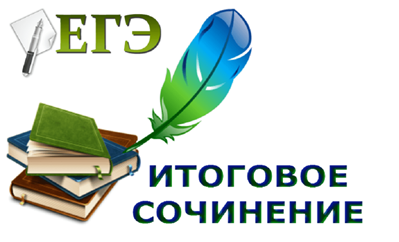 МОУ Романовская СОШ имени И.В.Серещенко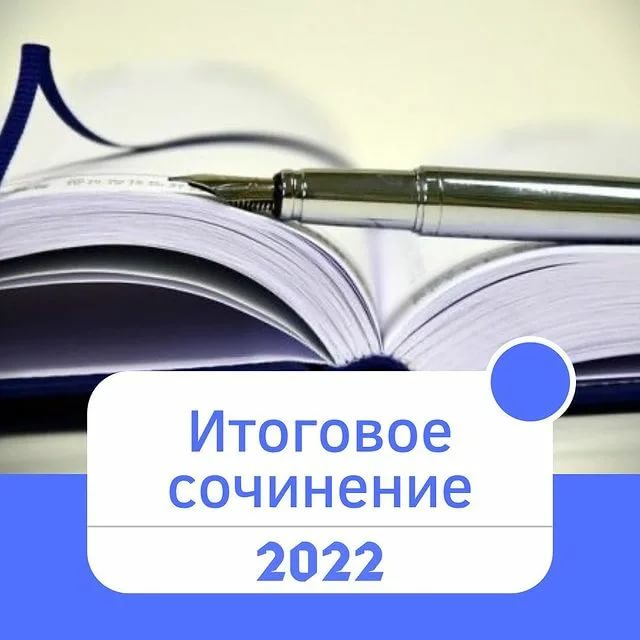 Памятка для обучающихся 11 класса Подготовила Лаврова А.И., учитель русского языка и литературы МОУ Романовская СОШ имени И.В.СерещенкоПРАКТИЧЕСКИЕ СОВЕТЫ В НАПИСАНИИ ИТОГОВОГО СОЧИНЕНИЯ:1.     Как писать вступление?·         Вступление должно быть 60-70 слов.·         Правильно ли определено ключевое слово в теме сочинения?·         Отражено ли это во вступлении?·         Намечена ли цель сочинения?2.     Есть ли переход к основной части?·         Эта проблема поднимается во многих произведениях русской (мировой, современной, …) литературы….·         Так, в повести (романе, рассказе, …) речь идет о....·         Неужели в нашей жизни нет…(обращаемся к теме)?·         Так, в произведении…показан….·         Именно…( один из этих вариантов!)3.     Как писать основную часть?·         Основная часть — 200-250 слов (1 аргумент или 2 аргумента);·         Обращение к произведению (указаны автор, название);·         Озвучена проблема, связанная с темой сочинения (звучат слова из темы!);·         Приведены конкретные примеры из произведения, иллюстрирующие сформулированную тобой проблему;·         Слова, выражающие твою оценку (отношение) к сформулированной проблеме;·         Промежуточный вывод (слова из формулировки темы!);·         То же самое – по второму аргументу! Переход ко второму аргументу: - Еще одно произведение, где поднимается тема…. - ….;·         О…(озвучиваем проблему, о которой пишем) рассуждает и …(имя автора) в произведении…;·         Об этом же писал…;·         Это же волновало….;·         Если один аргумент – 200-250 слов, если два – примерно по 100-130 слов каждый.4.Как писать заключение?·       В заключении должно быть — 60-70 слов.·       Заключительная фраза, подводящая итог твоих размышлений по теме (опять – слова из формулировки темы) Эмоции!!! Например: Так что же такое любовь к Родине? Я думаю, это….(логично подведенный итог на ОСНОВЕ всего сказанного)КЛИШЕ ДЛЯ НАЧАЛА ЗАКЛЮЧЕНИЯ:·       Подводя итог, хочется сказать:…·       Таким образом, мы понимаем, что….·       Так что же такое….? Как я оцениваю…? Какую же роль в жизни человека играет….? (один из вопросов, отражающих тему, цель, поставленную в начале сочинения, и резюмирующий ответ на этот вопрос)Важно!!!Для сочинения, которое может получить дополнительные баллы при поступлении выпускника в вуз, необходимо прежде всего знание определений тех понятий, что будут названы в теме, их глубокое понимание.Самостоятельность, доказательность суждений, логичность доводов не только приветствуются, но и требуются!Итоговое сочинение  носит надпредметный характер и нацелено на проверку уровня речевой культуры выпускника. 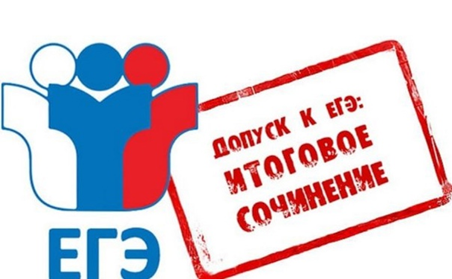 ЭТАПЫ РАБОТЫ НАД ИТОГОВЫМ СОЧИНЕНИЕМШАГ 1.  ВЫБОР ТЕМЫ.1.     Задать себе вопросы:   —  Что от меня требуют предложенные темы? (надо обратить внимание на ключевые слова всех тем)  —  На каком материале можно раскрыть данные темы?   —  Достаточно ли хорошо знаю (помню) тот материал, который буду брать в качестве аргументов?2. Выбрать одну из предложенных тем.    При выборе темы надо помнить, что он должен определяться не моими симпатиями (этого писателя люблю, а этого нет), а знанием материала.ШАГ 2. СТРАТЕГИЯ ДАЛЬНЕЙШЕЙ РАБОТЫ.Тема выбрана! Что делать дальше?1. Возвращаюсь к поставленным вопросам, остановившись на выбранной теме.2. Нахожу ответы на ТРИ составных вопроса:ЧТО (О ЧЁМ) писать?ЗАЧЕМ писать?КАК писать?1. Обдумываю собственное мнение. Составляю опорный план.- Определяю основную мысль сочинения.- Пишу вступление, включив в него тезис (оформляю собственное мнение).2. Вспоминаю произведения, в которых раскрывается данная тема. Обдумываю аргументацию.- Проверяю, прослеживается ли цель высказывания, т.е. коммуникативный замысел сочинения- Доказываю его, подобрав произведения для аргументации.- Обдумываю композицию и форму сочинения3. Пишу заключение.  ВСТУПЛЕНИЕ(своеобразный ввод в тему).Это может быть:   — высказывание  своего взгляда  на проблему;   —вступление в спор с воображаемым оппонентом или приглашение  его к разговору;   —обоснование  причин обращения к этой теме;   — эмоционально ввод в тему сочинения;   —использование оригинальной цитаты, обращённой к слушателю (читателю);   —проведение анализа какого-либо понятия, входящего в формулировку темы;   —проведение экскурса в историю (краткая характеристика эпохи);   — оформление вступления в виде вопросовЗАКЛЮЧЕНИЕ Это может быть так:   — обобщение сказанного. Для этого ещё раз перечитываю тезисный план, записанный на черновике, и, не повторяя высказанных мыслей, обобщаю изложенное. При этом не забываю, что хорошее осмысленное заключение должно содержать не больше 6-7 предложений.ВАЖНО!!! Плюс такого заключения в том, что обобщение позволяет систематизировать  работу, помогает  довести до ясного понимания главные пункты и быть уверенным, что для читателя не осталось неясностей.   — возвращение к началу разговора (приём «закольцовывания»)ВАЖНО!!! Поставив во введении некоторый тезис, на протяжении основной части вы пытаетесь раскрыть его, а в своём заключении  возвращаетесь к началу, которое должно прозвучать несколько иначе.   — взгляд вперёд, то есть можно пофилософствовать о том, что будет, если… (Например, рассуждая о «взгляде на судьбу России классиков различных лет», представить, что сказали бы классики будущего, если положение дел в стране резко не изменится).   — обращение к читателю. Если вступление было оформлено в форме приглашения к разговору, то закончить сочинение можно таким же обращением. Смысл обращения к собеседнику может быть различным: можно призвать его к какому-то поступку или задать риторический вопрос, на который каждый из нас  должен ответить самостоятельно. -обращение к оригинальной цитате.ШАГ 3. ТАКТИКА РАБОТЫ НАД СОЧИНЕНИЕМ1. Пишу сочинение на черновике.2. Пересчитываю количество слов (не менее 250(!), рекомендованное количество -  350 слов. Максимальное количество слов не устанавливается).3. Перечитываю сочинение, проверяя его и соотнося с критериями оценивания, для чегоотвечаю на следующие вопросы: —  Правильно ли понята тема, соответствует ли сочинение теме? Сформулирован ли тезис?  (ЭТО КРИТЕРИЙ 1, ОБЯЗАТЕЛЬНЫЙ ДЛЯ ПОЛУЧЕНИЯ ЗАЧЁТА)   — Приведены ли аргументы из художественных или публицистических произведений? (ЭТО КРИТЕРИЙ 2, ОБЯЗАТЕЛЬНЫЙ ДЛЯ ПОЛУЧЕНИЯ ЗАЧЁТА)   — Соблюдены ли правила построения сочинения? Не нарушена ли пропорциональность частей?   — Есть ли переходы от одной части сочинения к другой, от одной мысли к другой, логичны ли эти переходы?   — Есть ли выводы, завершающие отдельные части сочинения и работу в целом? (Это критерий 3)   —  Соответствует ли язык и стиль сочинения мыслям, чувствам и настроениям, которые вызывает тема и привлекаемый для её раскрытия фактический материал? Используется ли разнообразная  лексика и различные грамматические конструкции? (Это критерий 4)   —  Насколько грамотно написана работа? (Это критерий 5)Список направлений тем итогового сочинения 2021-20221.Человек путешествующий2.Цивилизация и технологии3.Преступление и Наказание4.Книга (музыка, спектакль, фильм)5.Кому на Руси жить хорошо? – вопрос гражданинаЧеловек путешествующий: дорога в жизни человека (дорога реальная, воображаемая, книжная).Тематическое направление нацеливает выпускника на размышление о дороге: реальной, воображаемой, книжной.Выпускник сможет написать о личном опыте путешествий и путевых впечатлениях других людей, дорожных приключениях литературных героев, фантазийных перемещениях во времени и в пространстве, о теме дороги в произведениях искусства. Не исключено понимание дороги как пути научных исследований и творческих поисков. Дорога может быть осмыслена не только в конкретном, но и в символическом значении. Темы сочинений позволят рассуждать о том, как человек на жизненном пути обретает практический и духовный опыт, меняется, лучше понимает самого себя и других людей.Обращение к художественной, философской, психологической, краеведческой, научной литературе, мемуарам, дневникам, травелогам и публицистике, позволит рассмотреть путешествие как важное средство познания действительности и внутреннего мира человека.Цивилизация и технологии — спасение, вызов или трагедия?Тематическое направление заостряет внимание выпускника на достижениях и рисках цивилизации, надеждах и страхах, связанных с ее плодами.Темы сочинений будут способствовать раздумьям выпускника о собственном опыте столкновения с технологическими новшествами и экологическими проблемами, дадут импульс к рассуждению о влиянии научно-технического прогресса на человека и окружающий его мир. Все эти проблемы стали особенно актуальны на фоне вызовов пандемии 2020−2021 гг. Темы позволят задуматься о диалектике «плюсов» и «минусов» цивилизационного процесса, о благих и трагических последствиях развития технологий, о способах достижения равновесия между материально-техническими завоеваниями и духовными ценностями человечества.Примеры из философской, научной, публицистической, критической и мемуарной литературы покажут, как мыслители, деятели науки и искусства понимают технологический прогресс, в чем видят его пользу и вред. Оправданно также обращение к художественным произведениям, в которых присутствует мотив научных открытий, в том числе к жанрам научной фантастики, утопии и антиутопии.Преступление и наказание — вечная тема.Тематическое направление предлагает осмыслить «преступление» и «наказание» как социальные и нравственные явления, соотнести их с понятиями закона, совести, стыда, ответственности, раскаяния.Темы сочинений позволят анализировать и оценивать поступки человека с правовой и этической точек зрения. В рассуждениях можно касаться таких проблем, как ответственность за сделанный выбор, последствия преступления для окружающих и самого преступника, возмездие и муки совести и др.Многообразны литературные источники, рассматривающие вечную тему с научной точки зрения (юридической, психологической, социальной, философской). Богата названной проблематикой публицистическая, мемуарная и, конечно, художественная литература, в которой особое место занимает роман «Преступление и наказание» Ф. М. Достоевского, 200-летний юбилей со дня рождения которого все человечество будет отмечать в конце 2021 г.Книга (музыка, спектакль, фильм) — про меня.Тематическое направление позволяет высказаться о произведении различных видов искусства (литература, музыка, театр или кино, в том числе мультипликационное или документальное), которое является личностно важным для автора сочинения.В сочинении раскроются читательские (зрительские, музыкальные) предпочтения, выпускник даст собственные интерпретации значимого для него произведения. Мотивировка выбора произведения может быть разной: сильное эстетическое впечатление, совпадение изображенных событий с жизненным опытом выпускника, актуальность проблематики, близость психологических и мировоззренческих установок автора и выпускника.Высказываясь о произведении искусства с опорой на собственный опыт осмысления жизни, участник может привлечь при аргументации примеры из художественных текстов (включая сценарии), мемуаров, дневников, публицистики, а также из искусствоведческих трудов критиков и ученых.Кому на Руси жить хорошо? — вопрос гражданина.Тематическое направление сформулировано с отсылкой к известной поэме Н. А. Некрасова, 200-летие со дня рождения которого отмечается в конце 2021 г. Поставленный вопрос дает возможность рассуждать о самом понятии «гражданин», об общественной справедливости и личной ответственности гражданина, о счастье и долге, о причинах социальных пороков и способах их устранения, о необходимости помогать тем, у кого возникли жизненные проблемы, о путях совершенствования общественного и государственного устройства.Темы сочинений, ориентированные на широкий круг социально-философских вопросов, позволят соотнести историю и современность, опереться на читательский кругозор и опыт социально-значимой деятельности выпускника.При раскрытии тем этого направления можно привлечь для аргументации примеры из художественной, исторической, психологической, философской литературы и публицистики, обозначая при их интерпретации свою гражданскую и нравственную позицию.